 lokalita 3 u Štítu, lokalita 4 u hasičárny 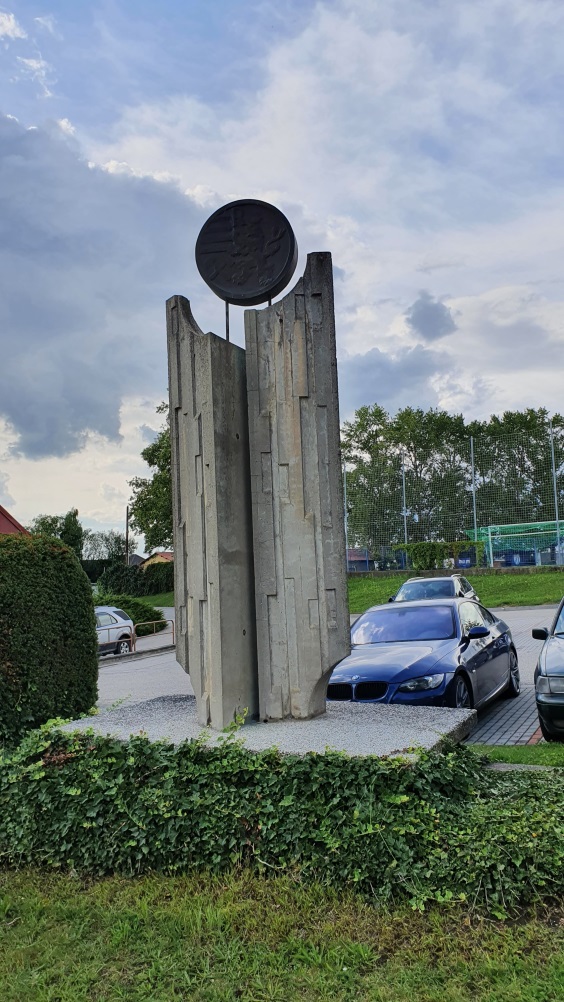 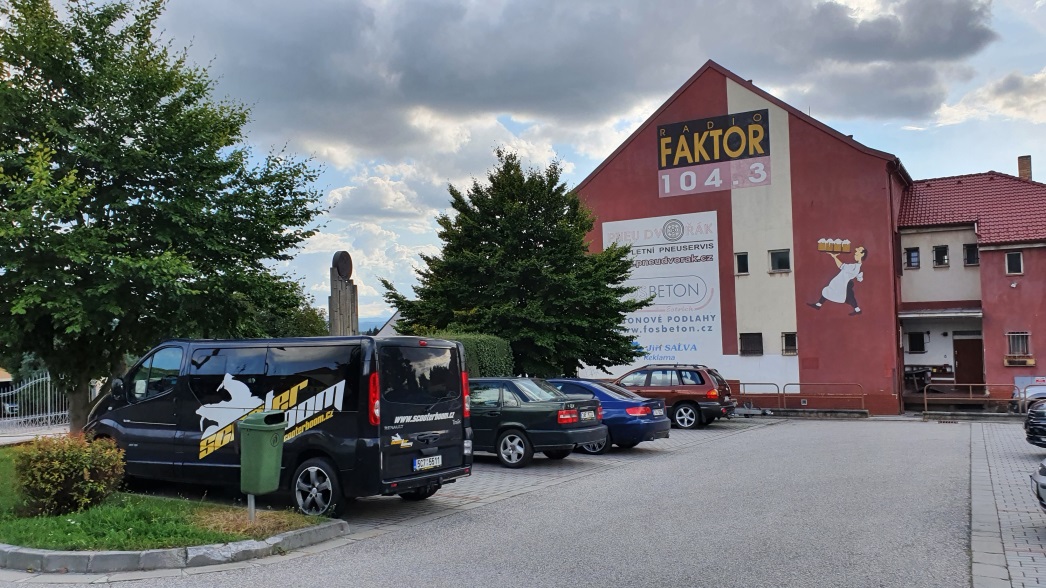 lok. 3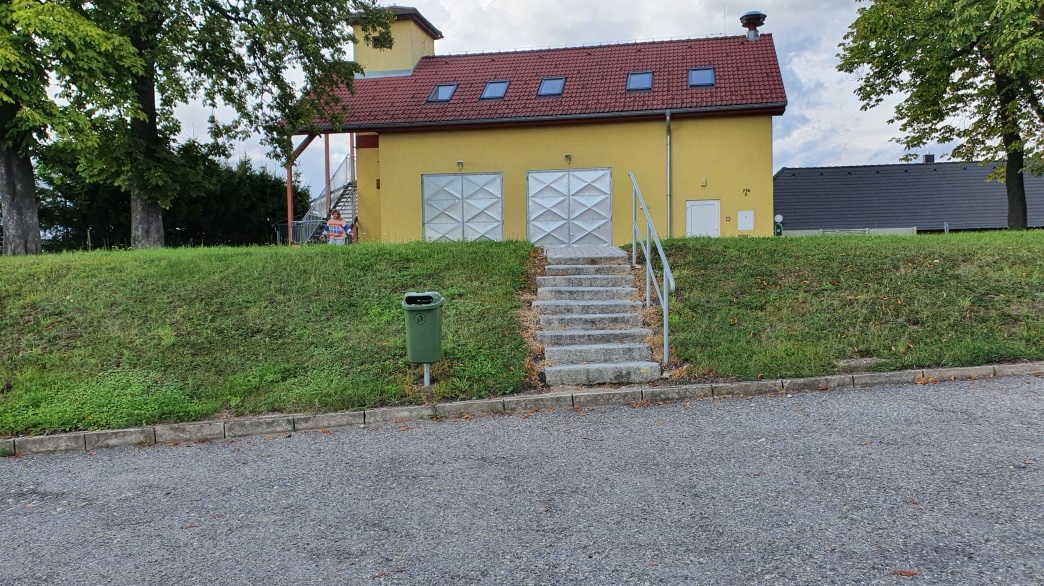 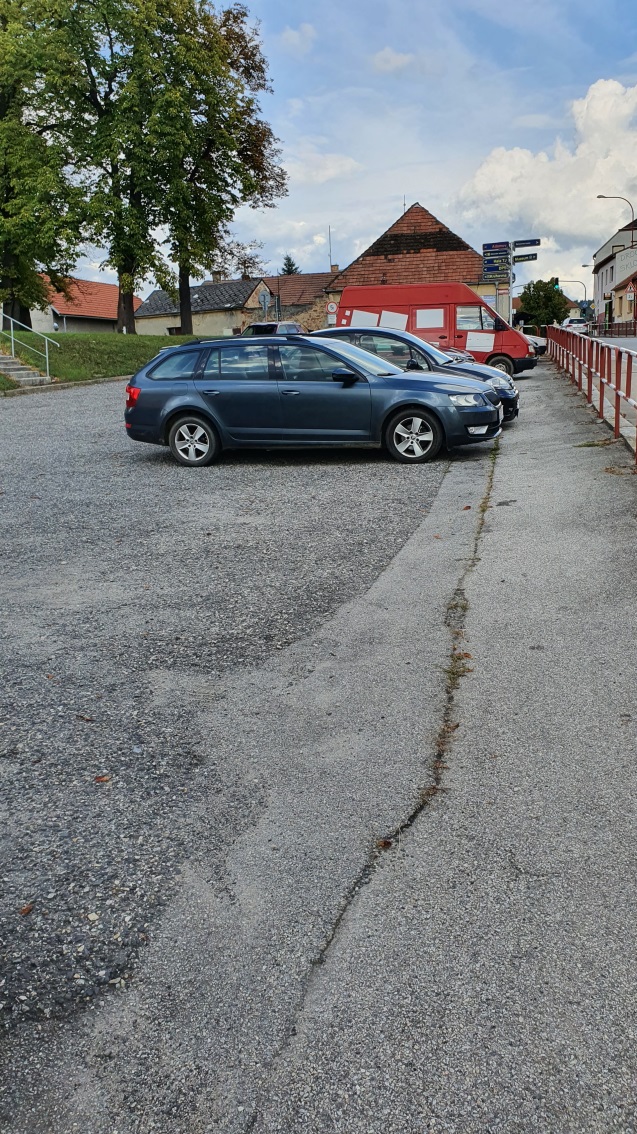 lok. 4